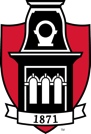 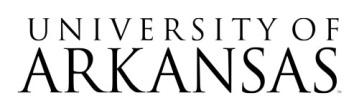 Request for Proposal (RFP)RFP No. 722632Pest Control Services	PROPOSAL RELEASE DATE:	September 11, 2019	PROPOSAL DUE DATE:	October 10, 2019*	PROPOSAL DUE TIME:	2:30 PM CST	SUBMIT ALL PROPOSALS TO:	University of Arkansas		Business Services		Administration Bldg, Rm 321		1125 W Maple St		Fayetteville, AR  72701Signature Required For ProposalRespondent complies with all articles of the Standard Terms and Conditions documents as counterpart to this RFP document, and with all articles within the RFP document.  If Respondent receives the University’s purchase order, Respondent agrees to furnish the items and/or services listed herein at the prices and/or under the conditions as indicated in the RFP.Authorized Signature: _______________________________________		Date: ______________Typed/Printed Name of Signor: ________________________________	Title: ______________*Under no circumstances will late bids be accepted. Failure to deliver by overnight carriers or other such methods shall not be taken into consideration. Bids MUST arrive and be time-stamped by the Procurement Office, located at 1125 West Maple Street, Administration Building 321, Fayetteville, AR 72701 prior to the time and date specified in the Request for Proposal.INTERGOVERNMENTAL/COOPERATIVE USE OF COMPETITIVELY BID PROPOSALS AND CONTRACTS:In accordance with Arkansas Code Annotated § 19-11-249, any State public procurement unit may participate in any contract resulting from this solicitation with a participating addendum signed by the contractor and approved by the chief procurement officer of the procurement agency issuing this solicitation.1. 	DESCRIPTION AND OVERVIEW OF RFP	The Board of Trustees of the University of Arkansas, acting on behalf of the University of Arkansas Department Housing and Facilities Management Building Services, request bids for a prime contractor to furnish and deliver Pest Control Management Services for a period of one (1) year from the date of award. By mutual agreement, both parties have the option to renew, inwriting, on or before the annual expiration of the contract, for an aggregate period not to exceed seventy-two(72) months. pursuant to the specifications, terms and conditions stated in this RFP (“Proposal(s)”).2.	SCOPE OF WORKPest control management service is defined as the use of properly registered pesticides and/or the use ofapproved devices by licensed technicians for periodic services and as needed requests to provide adequateand acceptable levels of insect and rodent population suppression at U of A premises.The Contractor shall furnish all labor, tools, materials, and equipment necessary to accomplish full treatmentpest control/management service for UAF facilities described in this Request for Proposal (RFP), includinggrounds, all rooms, closets, lounges, toilets, kitchens/break areas, hallways, stairwells, basements, attics,compactors and foundation treated exterior areas, plus any other building portion or part not specificallydescribed herein, and as may be added in the future by the UAF. The University reserves the right to add,delete, change or include other buildings or departments and areas to be treated at any time during the periodof this contract.Residence Halls will be treated during summer recess, when vacant or during breaks in semesters.January and August of each calendar year date TBD by Housing.General Pest Control (GPC) is defined as control of insects indigenous to or otherwise living in NorthwestArkansas. The full list of applicable species is incredibly long, but will include insects such as spiders(including brown recluse), cockroaches, crickets, mosquitoes, ants, silverfish, flies, centipedes, scorpions,fleas, bed bugs, etc. General pest control is the use of properly registered chemicals and/or approved devicesat scheduled times or on an as needed basis to provide adequate and acceptable population suppression ofinsects, mice and rats, and other pests not specifically excluded under "Exceptions". Contractor will performregular termite inspections. Contractor shall supply all SDS (Safety Data Sheets) sheets to the U of A as required by law and prior to the use of any chemical or pesticide on campus.Exceptions:The following pest control functions are not included as GPC items in this RFP and are priced as individualitems on a separate schedule, attached to the REP, and shall not be part of the cost determination for award ofthe bid:Bird ControlBat ControlSnake ControlSquirrelsSkunksRaccoonsArmadillos3.	COSTS / PRICING	Respondents must provide detailed/itemized retail pricing for each individual component, and/or the overall system, as listed on the Official Bid Price Sheet provided within this RFP document (see Appendix II).  .  	Any additional pricing lists should remain attached to the Official Price Sheet for purposes of accurate	evaluation.  Pricing must be valid for one hundred twenty (120) days following the bid Proposal due date         and time.  UAF will not be obligated to pay any costs not identified on the Official Price Sheet.  Respondents	must certify that any costs not identified by the Respondent, but subsequently incurred in order to achieve	successful operation of the service, will be borne by the Respondent.   Failure to do so may result in	rejection of the Proposal.4.	RESPONDENT REFERENCES	Respondents must provide a minimum of three (3) references, preferably in higher education, (including the organization’s name, address, persons to contact, telephone numbers, and email addresses) located in the continental United States currently served by respondent.  References are to be parties who can attest to the qualifications relevant to providing services requested. UAF reserves the right to contact any references provided to evaluate the level of performance and customer satisfaction.  See Appendix I for format.5.	RESPONDENT’S RESPONSIBILITY TO READ RFP 	It is the Respondent's responsibility to thoroughly examine and read the entire RFP document, including any and all appendices.  Failure of Respondents to fully acquaint themselves with existing conditions or the amount of goods and work involved will not be a basis for requesting extra compensation after the award of a Contract.6.	PROJECTED TIMETABLE OF ACTIVITIES	The following schedule will apply to this RFP, but may change in accordance with the UA's needs:	09/11/19				RFP released to prospective respondents	09/20/19				4:00 PM CST - Last date/time UAF will accept questions         09/25/19                                    Last date UAF will issue an addendum	10/10/19				Proposal submission deadline 2:30 PM CST	10/18/19				Notice of Intent to Award	Upon Award:			Contract Negotiations Begin (upon intent to award)	Upon Contract Approval:	Service to Commence7.	CONTRACT TERM AND TERMINATION	The term (“Term”) of any resulting Contract will begin upon date of Contract award.  If mutually agreed upon in writing by the Contractor and UAF, the term shall be for an initial period of one (1) year, with option to renew on an annual basis for six (6) additional years, for a combined total of seven (7) years (or 84 months). 		a) If at any time the services become unsatisfactory, UAF will give thirty (30) days written notice to the Contractor. If at the end of the thirty (30) day period the services are still deemed unsatisfactory, the Contract shall be cancelled by UAF, Office of Business Affairs.  Additionally, the Contract may be terminated, without penalty, by UAF without cause by giving thirty (30) days written notice of such termination to Contractor.		b) Upon award, the agreement is subject to cancellation, without penalty, either in whole or in part, if funds necessary to fulfill the terms and conditions of this Contract during any biennium period of the Term (including any renewal periods) are not appropriated.		c) In no event shall such termination by UAF as provided for under this section give rise to any liability on the part of UAF, its trustees, officers, employees or agents including, but not limited to, claims related to compensation for anticipated profits, lost business opportunities, unabsorbed overhead, misrepresentation, or borrowing.  UAF’s sole obligation hereunder is to pay Contractor for services ordered and received prior to the date of termination.	The terms, conditions, representations, and warranties contained in the Contract shall survive the termination of the Contract.8. 	GENERAL INFORMATION FOR RESPONDENTS8.1	Distributing OrganizationThis RFP is issued by the Office of Business Affairs at UAF.  The University Purchasing Official is the sole point of contact during this process.Respondent Questions and Addenda:  Respondent questions concerning all matters of this RFP should be sent via email to:						Ellen Ferguson, Procurement Coordinator					Office of Business Services					ellenf@uark.edu 	Questions received via email will be directly addressed via email, and compilation of all questions and answers (Q&A), as well as any revision, update and/or addenda specific to this RFP solicitation will be made available on HogBid, the UAF bid solicitation website:  https://hogbid.uark.edu/.  During the time between the bid opening and contract award(s), with the exception of Respondent’s questions during this process, any contact concerning this RFP will be initiated by the issuing agency and not Respondent.  Specifically, the persons named herein will initiate all contact.	Respondents shall not rely on any other interpretations, changes, or corrections. It is Respondent's responsibility to thoroughly examine and read the entire RFP document and any Q&A or addenda to this RFP.  Failure of Respondents to fully acquaint themselves with existing conditions or information provided will not be a basis for requesting extra compensation after the award of a Contract.8.2	Agency Employees and Agents	Contractor shall be responsible for the acts of its employees and agents while performing services pursuant to the Agreement.  Accordingly, Contractor agrees to take all necessary measures to prevent injury and loss to persons or property while on the UAF premises.  Contractor shall be responsible for all damages to persons or property on and off campus caused solely or partially by Contractor or any of its agents or employees.  Contractor’s employees shall conduct themselves in a professional manner and shall not use UAF’s facilities for any activity or operation other than the operation and performance of services as herein stated.  UAF reserves the right to deny access to any individual.  The following conduct is unacceptable for Contractor’s employees and agents: foul language, offensive or distasteful comments related to age, race, ethnic background or sex, evidence of alcohol influence or influence of drugs, refusal to provide services requested, refusal to make arrangements for additional services needed and general rudeness.  Contractor shall require standard criminal background checks on all employees of the Contractor’s business in advance of the performance of any on-campus duties.  Employees whose background checks reveal felony convictions of any type are to be either removed from all support activities on the UAF campus or reported to UAF for review and approval in advance of the performance of any on-campus duties.8.3	Tobacco Free CampusSmoking and the use of tobacco products (including cigarettes, cigars, pipes, smokeless tobacco, and other tobacco products), as well as the use of electronic cigarettes, by students, faculty, staff, contractors, and visitors, are prohibited at all times on and within all property, including buildings, grounds, and Athletic facilities, owned or operated by UAF and on and within all vehicles on UAF property, and on and within all UAF vehicles at any location.8.4	DisputesContractor and UAF agree that they will attempt to resolve any disputes in good faith.  Contractor and UAF agree that the State of Arkansas shall be the sole and exclusive venue for any litigation or proceeding that may arise out of or in connection with this Contract.  The Respondent acknowledges, understands and agrees that any actions for damages against UAF may only be initiated and pursued in the Arkansas Claims Commission, if at all.  Under no circumstances does UAF agree to binding arbitration of any disputes or to the payment of attorney fees, court costs or litigation expenses.8.5	Conditions of Contract	Contractor shall at all times observe and comply with federal and Arkansas State laws, local laws, ordinances, orders, and regulations existing at the time of or enacted subsequent to the execution of the Contract which in any manner affect the completion of work.  Contractor shall indemnify and save harmless UAF and all its trustees, officers, employees and agents against any claim or liability arising from or based upon the violation of any such law, ordinance, regulation, order or decree by an employee, representative, or subcontractor of the Contractor.  Contractor shall also obtain a full and properly executed release, indemnification, and hold harmless agreement of UAF, its trustees, officers, employees, agents and volunteers, in a form acceptable to University, from each customer.  Contractor shall retain the release from each customer for a minimum period of three (3) years, and furnish copies of any and all releases to UAF upon its request.	To the extent Contractor shall have access to, store or receive student education records, Contractor agrees to abide by the limitations on use and re-disclosure of such records set forth in the Family Educational Rights and Privacy Act (FERPA), 20 U.S.C. § 1232g, and 34 CFR Part 99.  Contractor agrees to hold student record information in strict confidence and shall not use or disclose such information except as authorized in writing by UAF or as required by law.  Contractor agrees not to use the information for any purpose other than the purpose for which the disclosure was made.  Upon termination, Contractor shall return or destroy all student education record information within thirty (30) days. 	When procuring a technology product or when soliciting the development of such a product, the State of Arkansas is required to comply with the provisions of Arkansas Code Annotated § 25‐26‐201 et seq., as amended by Act 308 of 2013, which expresses the policy of the State to provide individuals who are blind or visually impaired with access to information technology purchased in whole or in part with state funds. Instructure expressly acknowledges and agrees that state funds may not be expended in connection with the purchase of information technology unless that system meets the statutory requirements found in 36 C.F.R. § 1194.21, as it existed on January 1, 2013 (software applications and operating systems) and 36 C.F.R. § 1194.22, as it existed on January 1, 2013 (web‐based intranet and internet information and applications), in accordance with the State of Arkansas technology policy standards relating to accessibility by persons with visual impairments.ACCORDINGLY, CONTRACTOR SHALL EXPRESSLY REPRESENT AND WARRANT to the State of Arkansas through the procurement process by submission of a Voluntary Product Accessibility Template (“VPAT”) or similar documentation to demonstrate compliance with 36 C.F.R. § 1194.21, as it existed on January 1, 2013 (software applications and operating systems) and 36 C.F.R. § 1194.22, as it existed on January 1, 2013 (web‐based intranet and internet information and applications) that the technology provided to the State for purchase is capable, either by virtue of features included within the technology, or because it is readily adaptable by use with other technology, of:‐ Providing, to the extent required by Arkansas Code Annotated § 25‐26‐201 et seq., as amended by Act 308 of 2013, equivalent access for effective use by both visual and non‐visual means;‐ Presenting information, including prompts used for interactive communications, in formats intended for non‐visual use;‐ After being made accessible, integrating into networks for obtaining, retrieving, and disseminating information used by individuals who are not blind or visually impaired;‐ Providing effective, interactive control and use of the technology, including without limitation the operating system, software applications, and format of the data presented is readily achievable by nonvisual means;‐ Being compatible with information technology used by other individuals with whom the blind or visually impaired individuals interact;‐ Integrating into networks used to share communications among employees, program participants, and the public; and‐ Providing the capability of equivalent access by nonvisual means to telecommunications or other interconnected network services used by persons who are not blind or visually impaired.	If the information technology product or system being offered does not completely meet these standards, the Respondent must provide an explanation within the VPAT detailing the deviation from these standards.  State agencies cannot claim a product as a whole is not commercially available because no product in the marketplace meets all the standards. If products are commercially available that meet some but not all of the standards, the agency must procure the product that best meets the standards or provide written documentation supporting selection of a different product.8.6	Contract Information	Respondents should note the following regarding the State’s contracting authority, and amend any documents accordingly.  Failure to conform to these standards may result in rejection of Respondent’s bid:	A. The State of Arkansas may not contract with another party to perform any of the following: 1. 	Pay any penalties or charges for late payment or any penalties or charges which in fact are penalties for any reason.2. 	Indemnify and defend that party for liability and damages. Under Arkansas law UAF may not enter into a covenant or agreement to hold a party harmless or to indemnify a party from prospective damages.3. 	Pay all sums that become due under a contract upon default. 4. 	Pay damages, legal expenses, attorneys’ fees or other costs or expenses of any party. 5. 	Conduct litigation in a place other than the State of Arkansas.6.	Agree to any provision of a contract that violates the laws or constitution of the State of Arkansas. B. A party wishing to contract with UAF should: 1. 	Remove any language from its contract which grants to it any remedies other than:The right to possession. The right to accrued payment.The right to expenses of de-installation. 2.	Include in its contract that the laws of the State of Arkansas govern the contract.3. 	Acknowledge in its contract that contracts become effective when awarded by UAF Purchasing Official.8.7	Reservation	This RFP does not commit UAF to award a contract, to pay costs incurred in the preparation of a Proposal to this request, or to procure or contract for services or supplies.  UAF reserves the right to accept or reject (in its entirety), any Proposal received as a result of this RFP, if it is in the best interest of UAF to do so.  In responding to this RFP, respondents recognize that UAF may make an award to a primary Respondent; however, UAF reserves the right to purchase like and similar services from other agencies as necessary to meet operation requirements.8.8	Qualifications of Respondent	UAF may make such investigations as deems necessary to determine the ability of Respondents to meet all requirements as stated within this RFP, and Respondent shall furnish to UAF all such information and data for this purpose that UAF may request.  UAF reserves the right to reject any bid if the evidence submitted by, or investigations of, such Respondent fails to satisfy UAF that such Respondent is properly qualified to carry out the obligations of the Contract.8.9	Non Waiver of DefaultsAny failure of UAF at any time, to enforce or require the strict keeping and performance of any of the terms and conditions of the Contract shall not constitute a waiver of such terms, conditions, or rights, and shall not affect or impair same, or the right of UAF at any time to avail itself of same.8.10	Independent Parties	Contractor acknowledges that under the Contract it is an independent vendor and is not operating in any fashion as the agent of UAF.  The relationship of Contractor and UAF is that of independent contractors, and nothing in this contract should be construed to create any agency, joint venture, or partnership relationship between the parties.8.11	Governing Law	This RFP, any resulting Contract and all performance thereunder, transactions and subsequent amendments thereto between Respondent(s) or Contractor(s) and UAF shall be governed and construed in all aspects in accordance with the laws of the State of Arkansas without regard to its choice of law principles (including without limitation any and all disputes, claims, counterclaims, causes of action, suits, rights, remedies, promises, obligations, demands, and/or defenses related thereto that may be asserted by either party).  The parties agree that the State of Arkansas shall be the sole and exclusive venue and jurisdiction for any litigation or proceeding that may arise out of or in connection with this RFP or any Contract with UAF.  The parties waive any objection to the laying of jurisdiction and venue of any claim, action, suit or proceeding arising out of the Contract or any transaction contemplated hereby, in the State of Arkansas, and hereby further waive and agree not to plead or assert that any claim, action, suit or proceeding has been brought in an inconvenient forum.  Nothing contained herein shall be deemed or construed as a waiver of any immunities to suit available to UAF or its trustees, officials, employees and representatives.  In no event shall UAF or any of its current and former trustees, officials, representatives and employees (in their official or individual capacities) be liable to Respondent(s) or Contractor(s) for special, indirect, punitive, or consequential damages, attorneys’ fees or costs or any damages constituting lost profits or lost business opportunities.8.12	Proprietary Information	Proprietary information submitted in response to this bid will be processed in accordance with applicable UAF procurement procedures.  All material submitted in response to this RFP becomes the public property of the State of Arkansas and will be a matter of public record and open to public inspection subsequent to bid opening as defined by the Arkansas Freedom of Information Act.  Respondent is hereby cautioned that any part of its bid that is considered confidential, proprietary, or trade secret, must be labeled as such and submitted in a separate envelope along with the bid, and can only be protected to the extent permitted by Arkansas law.	Note of Caution:  Respondents should not attempt to mark the entire proposal as "proprietary" or submit letterhead or similarly customized paper within the proposal to reference the page(s) as "Confidential" unless the information is sealed separately and identified as proprietary.  Acceptable proprietary items may include references, resumes, and financials or system/software/hardware manuals.  Costs and pricing terms are not considered as proprietary.8.13	DisclosureContract and Grant DisclosureDisclosure is a condition of this contract and the University of Arkansas cannot enter into any contract for which disclosure is not made.  Arkansas’s Executive Order 98-04 requires all potential contractors disclose whether the individual or anyone who owns or controls the business is a member of the Arkansas General Assembly, constitutional officer, state board or commission member, state employee, or the spouse or family member of any of these.  If this applies to Respondent’s business, Respondent must state so in writing.Respondent Conflict of Interest FormOnly when applicable, for any RFP that requires the disclosure of existing conflict of interest circumstances, Respondent should complete the Bidder Conflict of Interest Form and submit with bid Proposal.  It is the responsibility of Respondent desiring to be considered for a bid award to complete and return this form, along with the Contract and Grant Disclosure and Certification Form. The purpose of these forms is to give Respondent an opportunity to disclose any actual or perceived conflicts of interest.  The determination of UAF regarding any questions of conflict of interest shall be final.8.14	Proposal ModificationProposals submitted prior to the Proposal opening date may be modified or withdrawn only by written notice to UA.  Such notice must be received by the UA Purchasing Official prior to the time designated for opening of the Proposal.  Respondent may change or withdraw the Proposal at any time prior to Proposal opening; however, no oral modifications will be allowed.  Only letters or other formal written requests for modifications or corrections of a previously submitted Proposal that are addressed in the same manner as the Proposal and that are received prior to the scheduled Proposal opening time will be accepted.  The Proposal, when opened, will then be corrected in accordance with such written requests, provided that the written request is contained in a sealed envelope that is clearly marked with the RFP number and “Modification of Proposal”.  No modifications of the Proposal will be accepted at any time after the Proposal due date and time.8.15	Prime Contractor ResponsibilitySingle and joint Respondent bids and multiple bids by Respondents are acceptable.  However, the selected Respondent(s) will be required to assume prime contractor responsibility for the Contract and will be the sole point of contact with regard to the award of this RFP.8.16	Period of Firm Proposal	Prices for the proposed services must be kept firm for at least one hundred twenty (120) days after the Proposal Due Date specified on the cover sheet of this RFP.  Firm Proposals for periods of less than this number of days may be considered non-responsive.  The Respondent may specify a longer period of firm price than indicated here.  If no period is indicated by the Respondent in the Proposal, the price will be firm for one hundred twenty (120) days or until written notice to the contrary is received from the Respondent, whichever is longer.8.17	Warranty	The vendor must:Define the provisions of the warranty regarding response time for service and support.Define the provisions of the warranty regarding system up time including maintenance windows.Outline the standard or proposed plan of action for correcting problems during the warranty period.Respondents must itemize any components, services, and labor that are excluded from warranty.8.18	Errors and Omissions	The Respondent is expected to comply with the true intent of this RFP taken as a whole and shall not avail itself of any errors or omissions to the detriment of the services.  Should the Respondent suspect any error, omission, or discrepancy in the specifications or instructions, the Respondent shall immediately notify the UAF Purchasing Official, in writing, and UAF shall issue written instructions to be followed.  The Respondent is responsible for the contents of its Proposal and for satisfying the requirements set forth in the RFP.8.19	Award ResponsibilityThe UAF Purchasing Official will be responsible for award and administration of any resulting Contract(s). UFA reserves the right to reject any or all bids, or any portion thereof, to re-advertise if deemed necessary, and to investigate any or all bids and request additional information as necessary in order to substantiate the professional, financial and/or technical qualifications of the Respondent(s).	Contract(s) will be awarded to the Respondent(s) whose proposal adheres to the conditions set forth in the RFP, and in the sole judgment of UAF, best meets the overall goals and financial objectives of UAF.  A resultant Contract will not be assignable without prior written consent of both parties.8.20	Confidentiality and Publicity	From the date of issuance of the RFP until the opening date, the Respondent must not make available or discuss its Proposal, or any part thereof, with any trustee, official, employee or agent of UAF.  The Respondent is hereby warned that any part of its Proposal or any other material marked as confidential, proprietary, or trade secret, can only be protected to the extent permitted by law.  All material submitted in response to this RFP becomes the property of UAF.	News release(s) by a Respondent pertaining to this RFP or any portion of the project shall not be made without prior written approval of the UAF Purchasing Official.  Failure to comply with this requirement is deemed to be a valid reason for disqualification of the Respondent’s bid.  The UAF Purchasing Official will not initiate any publicity relating to this procurement action before the Contract award is completed.	Employees of the Contractor may have access to records and information about UAF processes, employees, including proprietary information, trade secrets, and intellectual property to which UAF holds rights.  Contractor agrees to keep all such information strictly confidential and to refrain from discussing this information with anyone else without written authorization from an authorized official of UAF.8.21	Respondent Presentations	UAF reserves the right to, but is not obligated to, request and require that final contenders determined by	the Evaluation Committee provide a formal presentation of their Proposal at a date and time to be	determined by the Evaluation Committee. Respondents are required to participate in such a request if the	UAF chooses to engage such opportunity.8.22	Excused PerformanceNotwithstanding any other provisions in this RFP or any resultant Contract, in the event that the performance of any terms or provisions of this RFP or any resultant Contract shall be delayed or prevented because of compliance with any law, decree, or order of any governmental agency or authority, either local, state, or federal, or because of riots, war, acts of terrorism, public disturbances, unavailability of materials meeting the required standards, strikes, lockouts, differences with workmen, fires, floods, Acts of God, or any other reason whatsoever which is not within the control of the party whose performance is interfered with and which, by the exercise of reasonable diligence, such party is unable to prevent (the foregoing collectively referred to as “Excused Performance”), the party so interfered with may at its option suspend, without liability, the performance of its obligations during the period such cause continues, and extend any due date or deadline for performance by the period of such delay, but in no event shall such delay exceed six (6) months.8.23	Funding Out ClauseIf, in the sole discretion of UAF, funds are not allocated to continue this Agreement, or any activities related herewith, in any future period, then UAF will not be obligated to pay any further charges for services, beyond the end of the then current period.  Contractor will be notified of such non-allocation at the earliest possible time.  No penalty shall accrue in the event this section is exercised.  This section shall not be construed so as to permit UAF to terminate the Agreement in order to acquire similar service from a third party.8.24	IndiciaThe Respondents and the Contractor acknowledge and agree that UAF owns the rights to its name and its other names, symbols, designs, and colors, including without limitation, the trademarks, service marks, designs, team names, facilities images, uniforms, nicknames, abbreviations, city/state names in the appropriate context, slogans, logo graphics, mascots, seals, color schemes, trade dress, and other symbols associated with or referring to UAF that are adopted and used or approved for use by UAF (collectively the “Indicia”) and that each of the Indicia is valid.  Neither any Respondent nor Contractor shall have any right to use any of the Indicia, derivative, or any similar mark as, or a part of, a trademark, service mark, trade name, fictitious name, domain name, company or corporate name, a commercial or business activity, or advertising or endorsements anywhere in the world without the express prior written consent of an authorized representative of UAF.  Any domain name, trademark or service mark registration obtained or applied for that contains the Indicia or any similar mark upon request shall be assigned or transferred to UAF or its Board of Trustees without compensation.8.25	RFP InterpretationInterpretation of the wording of this document shall be the responsibility of UAF and that interpretation shall be final.8.26	Time is of the Essence	Respondent and UAF agree that time is of the essence in all respects concerning this RFP and any Contract and performance therein8.27	Formation of the ContractAt its option, UAF may take either one of the following actions in order to create a Contract between the UAF and the selected Respondent:A. Accept a Proposal as written by issuing a written notice to the selected Respondent, which refers to the Request for Proposal and accept the Proposal submitted in response to it.B. Enter negotiations with one or more Respondents in an effort to reach a mutually satisfactory written agreement, which will be executed by all parties and will be based upon this Request for Proposal, the Proposal submitted by one or more Respondents and any negotiations concerning these documents.Because UAF may use alternative (A) above, each Respondent should include in its proposal all requirements, terms or conditions it may have, and should not assume that an opportunity will exist to add such matters after the proposal is submitted.  The contents of this RFP will be incorporated into any final Contract documents, which will include standard UAF terms and conditions.Notwithstanding any terms or conditions to the contrary, nothing within the Contractor’s proposal shall constitute a waiver of any immunities to suit legally available to UAF, its trustees, officers, employees or agents, including, but not limited state and federal constitutional and statutory sovereign immunity of the State of Arkansas and its officials.NOTE: The successful bidder may be required to enter into a Professional Services or Technical/General Services Contract that will require approval prior to any work conducted. See the following link for reference: http://procurement.uark.edu/_resources/documents/TGSForm.pdf8.28	Permits/Licenses and ComplianceContractor covenants and agrees that it shall, at its sole expense, procure and keep in effect all necessary permits and licenses required for its performance of obligations under this RFP, and shall post or display in a prominent place such permits and/or notices as required by law. Contractor is responsible for compliance with all applicable laws and regulations, including but not limited to, OSHA requirements as well as any Fair Labor Standards Act requirements pertaining to compensation of Contractors employees or subcontractor (if any) working on the project; further, upon request, Contractor shall provide copies of all such permits or licenses to UAF.8.29	Web Site AccessibilityRespondent represents that web-based services substantially comply with the accessibility guidelines of Section 508 of the Rehabilitation Act of 1973 and with Web Content Accessibility Guidelines (“WCAG”) Version 2.0 Level AA, and agrees to promptly respond to and resolve any accessibility complaints received from UA.8.30	Prohibition Against Boycotting IsraelIn accordance with Ark. Code Ann. § 25-1-503, Respondent hereby certifies to UAF that Respondent: (a) is not currently engaged in a boycott of Israel; and (b) agrees for the duration of any Contract not to engage in any boycott of Israel.  A breach of this certification will be considered a material breach of contract.  In the event that Respondent breaches this certification, UAF may immediately terminate any Contract without penalty or further obligation and exercise any rights and remedies available to it by law or in equity.8.31	Campus RestrictionsContractor shall not permit tobacco, electronic cigarettes, alcohol, or illegal drugs to be used by any of its officers, agents, representatives, employees, subcontractors, licensees, partner organizations, guests or invitees while on the campus of UAF.  Respondents further agrees that it will not permit any of its officers, directors, agents, employees, contractors, subcontractors, licensees, partner organizations, guests or invitees to bring any explosives, firearms or other weapons onto the campus of UAF, except to the extent expressly permitted by UAF policies and the Arkansas enhanced concealed carry laws. Respondent shall not allow any of its officers, directors, agents, employees, contractors, subcontractors, licensees, partner organizations, guests or invitees that are registered sex offenders to enter the campus of the University.  Respondent agrees that it will not permit any of its officers, directors, agents, employees, contractors, subcontractors, licensees, partner organizations, guests or invitees who have been convicted of a felony involving force, violence, or possession or use of illegal drugs to work on this campus.  Respondent will fully comply with all applicable UAF policies, and federal, state and local laws, ordinances, and regulations.8.32  Performance StandardsContractor acknowledges that the use of performance based standards on any resultant Contract by UAF are required pursuant to Arkansas Code Annotated § 19-11-267.  Contractor shall provide prompt, responsive, courteous and high-quality products, services and customer service in the performance of its obligations under this RFP and any resulting Contract with UAF.  Contractor shall warrant that the equipment placed on the UAF campus shall be of good quality, safe and suitable for their intended use by customers and properly installed.  Contractor acknowledges that all products and services provided to UAF or tailgate customers on the UAF campus are to be of high quality and rendered in a timely and professional manner.  Contractor represents and warrants that it will provide all products and services related to any resulting Contract in a manner consistent with industry standards.  In addition, Contractor shall respond to all production, service, maintenance and customer service and support requests by in a polite and timely manner.  Further, Contractor recognizes that failure to perform hereunder may cause UAF financial or reputational harm or damages or require it to acquire replacement services on short notice.  Therefore, any failure to provide the agreed upon products or services to UAF or customers at the quality, times or in the manner specified, or for the duration required hereunder shall constitute a breach of any Contract between Contractor and UAF subject to termination. 8.33  Background ChecksContractor shall be responsible to obtain and to pay for background checks (including, but not limited to, checks for registered sex offenders) for all individuals performing any services related to this RFP on the UAF campus, whether on a paid or volunteer basis, in a manner requested by UAF and consistent with procedures established by UAF for its background checks.  No person may perform any duties or services for Contractor on the UAF campus under any circumstances whatsoever until a satisfactory background check has been completed for each individual and copies furnished to UAF.8.34  Service Expectations Contractor and its officers, employees, agents, volunteers, subcontractors and invitees understand that they are working at an institution of higher learning, and are required to conduct themselves in a manner that is commensurate with that environment.  Contractor, its officers, employees, agents, volunteers, subcontractors and invitees shall do all things reasonably necessary or required by UAF to maintain the high standard of quality and management for the products and services outlined in this RFP and any resulting Contract.  Contractor agrees that it shall hire, train, supervise and regulate all persons employed by it in the conduct of the related services so that they are aware of, and practice, standards of cleanliness, courtesy and service required and customarily followed in the conduct of similar operations.  Contractor shall not employ any current student-athletes.  Contractor shall be responsible for the conduct of its officers, employees, agents, volunteers, subcontractors, vendors, guests and other representatives including, without limitation, training and informing them that violations of UAF policy, theft, violence, profanity, unlawful discrimination, boisterous or rude conduct, intoxication, mishandling funds, and offensive or disrespectful behavior toward spectators, customers and UAF trustees, officials, employees, agents, licensees, contractors, subcontractors, vendors, students, alumni and guests is impermissible, will not be tolerated and could result in their removal from UAF’s campus. 8.35  No Assignment and Sublicensing  Respondents may not assign or sublicense any resulting Contract without the prior written consent of an authorized representative of UAF as provided by UAF’s Board of Trustee Policy.8.36  PCI DSS ComplianceAny third-party service provider utilized by the Contactor that engages in electronic commerce on behalf of the UAF or other services contemplated under this RFP or any resulting Contract with UAF, shall protect all card holder data (“CHD”) and sensitive authentication data (“SAD”) in accordance with the Payment Card Industry Data Security Standard (“PCI DSS”), if applicable, or using secure standard financial industry practices, if PCI DSS standards are not applicable.  UAF reserves the right at any time to request either proof of PCI DSS compliance or a certification (from a recognized third-party security auditing firm) verifying that the Contactor (and/or any third party service provider utilized by the Contactor) uses secure standard financial industry practices in its financial transactions, and maintains ongoing compliance under PCI DSS standards and/or secure financial industry practices as they change over time.  The Contactor will comply with all laws, rules and regulations relating to the access, transfer, storage, processing, collection, use, protection and breach of all CHD and SAD.  The Contactor shall not share with the University or grant the University access to any CHD or SAD accessed, transferred, stored, processed, collected, used or transacted by the Contactor or any third party provider utilized by the Contactor related to the purchase, sale, resale, offer to resell, return, credit, or reserving the rights to any services contemplated under the RFP or any resulting Contract with UAF.  The Contactor further acknowledges that neither it nor any third-party service provider utilized by the Contactor shall be granted access to UAF’s system in connection with any financial transaction under the Contract, and will not access, transfer, store, process, collect, use or otherwise transmit CHD or SAD using UAF’s systems.  The Contactor will provide their Attestation of PCI Compliance and network scans to UAF on an annual basis.  The Contactor will give immediate notice to UAF of any actual or suspected unauthorized disclosure of, access to or other breach of the CHD or SAD.  The Contactor will indemnify UAF for any third-party claim brought against UAF arising from a breach by the Contactor of the representations or obligations of this section.  This section and its indemnity will survive the termination of this RFP and any resulting Contract between Contractor and UAF.8.37  NCAA AND SECThe Contractor shall at all times comply with all NCAA and SEC rules and regulations, and the rules of any other conference or association to which UAF’s athletic teams may belong.  Any resulting Contract may be terminated for any such violations by the Contractor, its official, employees, representatives, agents, subcontractors or guests.	9.	INSTRUCTION TO RESPONDENTS9.1	Respondents must comply with all articles of the Standard Terms and Conditions documents posted on our Hogbid website as counterpart to the RFP document, and any associated appendices, as well as all articles within the RFP document.  UAF is not responsible for any misinterpretation or misunderstanding of these instructions on the part of the Respondents.9.2	Respondents must address each section of the RFP.  An interactive version of the RFP document will be posted on our Hogbid website.  Respondents can insert Proposals into the document provided, or create their own Proposal document making sure to remain consistent with the numbering and chronological order as listed in our RFP document.  Ultimately, Respondents must “acknowledge” each section of our document in their bid Proposal.In the event that a detailed Proposal is not necessary, the Respondent shall state ACKNOWLEDGED as the response to indicate that the Respondent acknowledges, understands, and fully complies with the specification.  If a description is requested, please insert detailed response accordingly.  Respondent’s required Proposal should contain sufficient information and detail for UAF to further evaluate the merit of the Respondent’s Proposal.  Failure to respond in this format may result in bid disqualification.9.3	Any exceptions to any of the terms, conditions, specifications, protocols, and/or other requirements listed in this RFP must be clearly noted by reference to the page number, section, or other identifying reference in this RFP. All information regarding such exceptions to content or requirements must be noted in the same sequence as its appearance in this RFP.9.4	Proposals will be publicly opened in the Purchasing Office, Room 321 Administration Building, The University of Arkansas, Fayetteville, Arkansas, 72701, at 2:30 p.m. CST, on the Proposal due date.  All Proposals must be submitted in a sealed envelope with the Proposal number clearly visible on the OUTSIDE of the envelope/package.  No responsibility will be attached to any person for the premature opening of a Proposal not properly identified.	Respondents must submit one (1) signed original, one (1) signed copy, and two (2) soft copies of their Proposal (i.e. CD-ROM or USB Flash drive) labeled with the Respondent’s name and the Bid Number, readable by UAF, with the documents in Microsoft Windows versions of Microsoft Word, Microsoft Excel, Microsoft Visio, Microsoft PowerPoint, or Adobe PDF formats; other formats are acceptable as long as that format’s viewer is also included or a pointer is provided for downloading it from the Internet.  Proposals must be received at the following location prior to the time and date specified within the timeline this RFP:							University of Arkansas				Business Services				Administration Bldg, Rm 321				1125 W. Maple St				Fayetteville, Arkansas 72701	NOTE:  No award will be made at bid opening.  Only names of Respondents and a preliminary determination of Proposal responsiveness will be made at this time.	Additional Redacted Copy REQUIREDProprietary information submitted in response to this RFP will be processed in accordance with applicable State of Arkansas procurement law. Documents pertaining to the RFP become the property of UAF and shall be open to public inspection after a notice of intent to award is formally announced. It is the responsibility of the Respondent to identify all proprietary information included in their bid Proposal. The Respondent shall submit one (1) separate electronic copy of the proposal from which any proprietary information has been removed, i.e., a redacted copy (marked “REDACTED COPY”).  The redacted copy should reflect the same pagination as the original, show the empty space from which information was redacted, and should be submitted on a CD or flash drive, preferably in a PDF format. Except for the redacted information, the redacted copy must be identical to the original hard copy submitted for the bid Proposal to be considered.  The Respondent is responsible for ensuring the redacted copy on CD/flash drive is protected against restoration of redacted data.  The redacted copy may be open to public inspection under the Freedom of Information Act (“FOIA”) without further notice to the Respondent after a notice of intent to award is formally announced.  If during a subsequent review process the University determines that specific information redacted by the respondent is subject to disclosure under FOIA, the respondent will be contacted prior to release of the information.	Respondents may deliver their responses either by hand or through U.S. Mail or other available courier services to the address shown above.  Include the RFP name and number on the outside of each package and/or correspondence related to this RFP.  No call-in, emailed, or faxed Proposals will be accepted.  The Respondent remains solely responsible for insuring that its Proposal is received at the time, date, and location specified.  UAF assumes no responsibility for any proposal not so received, regardless of whether the delay is caused by the U.S. Postal Service, University Postal Delivery System, or some other act or circumstance.  Proposals received after the time specified in this RFP will not be considered.  All Proposals received after the specified time will be returned unopened.9.5	For a Proposal to be considered, an official authorized to bind the Respondent to a resultant Contract must include signature in the blank provided on the RFP cover sheet. Failure to sign the Proposal as required will eliminate it from consideration.9.6	All official documents, including Proposals and any responses to this RFP, and correspondence shall be included as part of any resultant Contract.9.7	The UAF Purchasing Official reserves the right to award a Contract or reject a Proposal for any or all line items of a bid received as a result of this RFP, if it is in the best interest of UAF to do so.  Bid Proposals may be rejected for one or more reasons not limited to the following:Failure of the Respondent to submit the bid Proposal(s) and bid Proposal copies as required in this RFP on or before the deadline established by UAF.Failure of the Respondent to respond to a requirement for oral/written clarification, presentation, or demonstration in the Proposal.Failure to provide the bid security or performance security if required.Failure to supply Respondent references if required.Failure to sign an Official Bid Proposal Document.Failure to complete the Official Bid Price Sheet.Any wording by the Respondent in their Proposal or any response to this RFP, or in subsequent correspondence, which conflicts with or takes exception to a bid requirement in this RFP.9.8	If the Respondent submits standard terms and conditions with the bid, and if any section of those terms is in conflict with the laws of the State of Arkansas, the State laws shall govern.  Standard terms and conditions submitted may need to be altered to adequately reflect all the conditions of this RFP, the Respondent’s Proposals and Arkansas State law.10.	INDEMNIFICATION AND INSURANCEThe successful Respondent or Contractor shall indemnify, defend, and hold harmless University, its trustees, officers, directors, employees, agents and volunteers from and against any and all losses, costs, expenses, damages, and liabilities resulting from or relating to: (a) any breach by Contractor or Contractor’s members, officers, employees, subcontractors, vendors, and agents of any representation, warranty, or other provision of this RFP, any resulting Contract or any document delivered by Contractor in connection with the products and services contemplated by this RFP; (b) any damage to property or bodily injury, including, but not limited to illness, paralyzation, dismemberment and death, arising from or relating to any products or services provided by the Contractor or uses of the UA campus by Contractor, its officers, employees, agents, volunteers, customers, subcontractors or guests under this RFP or any resulting Contract, or any other activities conducted on the UAF campus (whether such activity is authorized or unauthorized by UAF); (c) any use of or damage to UAF property and any defect in any building and improvement thereon, including, but not limited to, any damage to any parking lots arising from or relating to any permitted uses under this RFP or any resulting Contract; (d) any act or omission of Contractor or any of its officers, agents, employees, invitees, or subcontractor’s employees and invitees; and (e) any violation by Contractor of any applicable NCAA rules or regulations or state, federal or local laws.The obligation to indemnify UAF shall include, but shall not be limited to, the obligation to pay any and all losses, costs, expenses, attorneys' fees, damages, and liabilities incurred, as well as any attorneys’ fees and court costs (including, but not limited to, any appellate or appellate-related proceedings).  At no cost or expense to UAF, UAF’s in-house counsel may participate in any proceedings.  The indemnification obligations under this RFP or any resulting Contract shall survive the expiration or termination of such RFP or resulting Contract.The successful Respondent or Contractor shall purchase and maintain at Contractor’s expense, the following minimum insurance coverage for the period of any Contract.  Certificates evidencing the effective dates and amounts of such insurance must be provided to UAF:Workers Compensation: As required by the State of Arkansas.Comprehensive General Liability, with no less than $1,000,000 each occurrence/$2,000,000 aggregate for bodily injury, products liability, contractual liability, and property damage liability.Comprehensive Automobile Liability, with no less than combined coverage for bodily injury and property damage of $1,000,000 each occurrence.  Policies shall be issued by an insurance company authorized to do business in the State of Arkansas and shall provide that policy may not be canceled except upon thirty (30) days prior written notice to UAF.Any policy shall cover any vehicle being used in the management, operation, or delivery deriving from Contractor’s operations on UAF’s campus.  Contractor shall also be responsible for payment of workers’ compensation insurance for all Contractor’s employees as required by the State of Arkansas.  Contractor shall furnish UAF with a certificate(s) of insurance effecting coverage required herein.  Failure to file certificates or acceptance by UAF of certificates which do not indicate the specific required coverages shall in no way relieve the Contractor from any liability under the Contract, nor shall the insurance requirements be construed to conflict with the obligations of Contractor concerning indemnification.  Any failure to comply with reporting provisions of the policies shall not affect coverage provided to UAF, its trustees, officials, employees, agents or volunteers.  Proof of Insurance must be included in bid Proposal.Contractor shall, at their sole expense, procure and keep in effect all necessary permits and licenses required for its performance under the Contract, and shall post or display in a prominent place such permits and/or notices as are required by law.11.	CONTRACTOR OVERVIEW	The Contractor shall provide a general overview of its business including the following information:Foundation dateDescription of core activitiesMajor company and distributor locationsTotal number of clientsTotal number of clients in higher educationCurrent financial status and revenues – Overview only12. 	BEST AND FINAL OFFERUAF reserves the right to request an official “Best and Final Offer” from bid Respondents if it deems such an approach in the best interest of the institution.  In general, the “Best and Final Offer” will consist of an updated cost Proposal in addition to an opportunity for the Respondent to submit a final response to specific questions or opportunities identified in subsequent discussions related to the original Proposal response submitted to UAF.  If the UAF chooses to invoke a “Best and Final Offer” option, all responses will be re-evaluated by incorporating the information as requested in the official “Best and Final Offer” document, including costs and answers to specific questions presented in the document.  The specific format for the official “Best and Final Offer” request will be determined during evaluation discussions.  The official request for a “Best and Final Offer” will be issued by the UAF Procurement Department.13.	SPECIFICATIONS / GOALS AND DELIVERABLES	Each Proposal should contain the following information at a minimum:The Contractor shall use only Certified Pest Control Applicators to provide services under this contract. TheContractor shall ensure that all employees are capable employees, experienced and/or trained, capable ofdemonstrating adequate knowledge of chemicals, tools, equipment, techniques and standards required toperform the work satisfactorily. Due to the fact that the Contractor's employees will be allowed access toCampus Buildings, some of which are residential facilities, the Contractor is required to perform backgroundchecks and drug screening on any and all employees who will be engaged in performing work under theprovisions of this contract.The Contractor shall furnish sufficient supervisors to oversee personnel performing contract services andensure the satisfactory performance of work.Contractor's employees shall at all times during performance of duties under the contract maintain a level ofpersonal appearance and hygiene commensurate with duties being performed. Personnel identificationuniforms identifying the person/company shall be worn at all times while upon UAF premises.Contractor's employees shall not permit friends, relatives, or others not performing services under the contractto visit, accompany, or otherwise interface with them while at the work site. Contractor's employees shallrefrain from using UAF telecommunications equipment, computers, photocopiers, shredders or otherequipm            equipment not necessary to the completion of assigned duties.Contractor's personnel shall not open desk drawers, file cabinets, or other office file storage areas, nor read,copy, alter, or otherwise tamper with any papers, books, files or other material as may be found in or aroundareas b            areas being serviced.All matters pertaining to the employment, supervision, compensation, insurance, promotion, and discharge ofsuch employees are the responsibility of the contractor, which in all respects is the employer of suchemploy            employees. The Contractor shall be responsible for the safe use and application of any pesticides or devices usedin the pest control program required under this contract. Protective clothing, equipment, and devicesshall as a minimum, conform to Occupational Safety and Health (OSHA) standards for the productsbeing used. Pesticides shall be carried in labeled containers secured inside toolboxes, bags or Approved tool belts, not in the operator's clothing pockets.appro              All chemicals, materials, and devices shall be controlled and maintained at all times on UAF premises byby Cont            contractor's employees in order to protect the public and non-target species.No pesticide or devices shall be used or handled in any manner inconsistent with applicableFederal, State, and Local safety laws, regulations or ordinances. The environment and thepublic shall be protected at all times. Vendor must take particular care not to contaminate theenvironment by misuse. spills or inappropriate disposal. Products shall never be disposed ofon UAF property or any adjoining grounds or storm drains. Vendor must supply a spill plan.containment measures and emergency contingency plan in case of mishap. The plan needs tobe submitted to the UAF Department of Environmental Health and Safety prior tocommencement of work. A comprehensive list of products to be used, along with SDSSheets and a copy of the License(s) and Certification(s) for the contractor and individualemployees including formal training plans of employees must be submitted with the bid or thebid may be considered non-responsive and disqualified.All rodenticides and/or mechanical devices, regardless of packaging, shall be placed in a location notaccessible to children, pets, wildlife, domestic animals or other non-target species and in tamper-proofbait boxes.Contractor's employees found in non-compliance with safety regulations and procedures stated hereinshall be required to cease performing any further work until said discrepancies are corrected.NOTE: If your organization offers an alternative program of "Green" pest control, please, submit thisinformation with your bid.The Department of University Housing and the Department of Facilities Management Building Servicesshall, at their sole discretion, inspect work sites to determine that pest control work is being safely andeffectively carried out and if the contractor is complying with contract requirements.Contractor shall provide University Housing and Facilities Management with timetables of scheduledservices to facilitate scheduling on the part of Housing and Facilities representatives for the purpose ofinspecting contractor's work.Should any deficiencies be noted during inspections the contractor shall be notified and correctiveaction undertaken immediately.The Contractor shall coordinate all work with the Department of University Housing and FacilitiesManagement. Either department may provide an escort to accompany the Contractor in obtainingentrance into each building for said service. This may be done for access and to monitor theContractor's performance in accordance with this RFP and contract.Contractor shall be required to have permanent identification on employees at all times while at the UAF Contractor will be required to leave a notice of service with a description of the areas sprayed/treated inResidence Halls and Educational and General Use buildings on the day of service. This notice will giveinformation on how rooms were treated for chemical sensitive students/staff. The Contractor shallmaintain records of the type of insecticides and rodenticides used within each building. These recordsshall include the span of time each different type of insecticide or rodenticide was used, the areas towhich they were applied and reasons for changes from one type to another. The Contractor shallprovide University Housing and Facilities Management with a list of methods of treatments that wereused in pest control such as gels, sprays, chemicals, etc. These records shall be furnished toUniversity Housing and Facilities Management representatives upon request.Contractor may be provided with FOBS and/or keys for any buildings on campus as needed through asign in/out procedure in the Facilities Management and University Housing Departments. This will bedone each time a visit is made. Lost FOBS and Keys will result in a monetary charge to the Contractor.Contractor may be required to check weekly with University Housing and Facilities ManagementBuilding Services to handle any problems that may have arisen since the last service visit Contractorpersonnel must sign in and complete a work order book at the University Housing Service Center at575-7005, and/or Facilities Management Building Services Annex as necessary to confirm serviceand entry into residence halls and Educational and General Use buildings during normal businesshours of 9:00 AM - 4:00 PM for University Housing and 7:30 AM - 5:00 PM for Facilities Management.Contractor will be required to inspect all buildings annually for termites and shall obtain prior approvalby University Housing and Facilities Management representatives prior to treatment.University Housing and Facilities Management buildings shall be invoiced separately. Eachdepartment will establish a Blanket Purchase Order for invoicing and payment.Insect ControlInsect control is defined as those measures which are necessary to completely suppress crawling andflying insect populations with the facilities covered by the contract through the use of properlyregistered and labeled pesticide products and approved devices.Approved mechanical or electronic devices may be integrated with pesticide programs only with preapprovalby Housing and/or Facilities Management representatives.Pesticide products may be applied as surface sprays, following the crack and crevice criteria, as dustor baits applied to areas inaccessible to sprays, or as space applications using dry fog methods forflying insect control.Areas such as rest rooms, pipe and mechanical shafts, locker rooms, trash rooms, coffee stations,mop closets, storage areas, kitchens, trash chutes, compactor areas and loading docks are consideredto require concentrated attention. Any other space that may lend itself to the development of a largeinsect population shall also receive intensive preventative control.Rodent ControlRodent control is defined as those measures necessary to suppress populations of rats, mice, and/orany other mammalian species not specifically mentioned in "Exceptions" which become a pest within oraround UAF premises covered by the contract.The rodent control measures required of the Contractor include preventing rodent infestation andrepelling, trapping, and poisoning programs directed at providing environmentally safe space for the UAF staff and students. All bait boxes shall conform to EPA guidelines.Bed BugsThe Contractor shall respond to any notification of a bedbug suspicion within 2 hrs ofnotification regardless of the time of day or the day of the week.The pest control vendor will inspect the room/area with the bedbug suspicion. If no bedbugs are found inthe room the pest control vendor should provide a service report finding no bedbugs.If bedbugs are found in the reported room/area during the pest control vendor's inspection, then therooms/areas on each side of the reported room and the rooms directly above and below the room willalso beinspected. These additional room inspections are essential to ensure that the bedbugs are not located inadditional adjacent rooms.If bedbugs are found (confirmed):Pest control vendor will coordinate with Housing staff to perform necessary treatment plan.Students (occupants) will vacate the room for approximately 2-4 days depending on the recommendedtreatment by the pest control vendor.Pest control vendor will do a recheck on affected room 24 hours after initial treatmentPest control vendor will do a recheck on affected room 3-5 days after the initial treatmentPest control vendor will do a recheck on affected room 2-3 weeks after initial treatment.Pest control vendor after the 3rd and final visit will provide a service report finding no bedbugs.Recheck days may vary depending on the treatment plan of confirmed bedbugs.TermitesContractor shall respond to a notification of a termite suspicion within 3 hrs of notification duringnormal business hours.The termite control vendor will inspect the area with the termite suspicion. If no termites are found inthe area the vendor should provide a service report finding no termites.If termites are confirmed in the reported area during the vendor's inspection, the following will beapplied:Pest control vendor will coordinate with the Facilities Management Building Services and/or UniversityHousing representative for approval on cost and the recommended treatment plan prior tocommencement of treatment.Following approval, the vendor will treat the area as follow:1. With safety of students, faculty, staff, and visitors as the utmost importance.2. Vendor will do a recheck on affected area 2-3 weeks after initial treatment.3. After the recheck provide a service report of finding no termites.TERMITE CONTROL COST (not to be considered for contract award.)2.8 a. Yearly Termite Inspection $ ________2.8 b. Cost of treatment for Termites per linear foot $_________2.8 c. Cost of treatment for Termites per square foot $______________2.8 d. Must list schedule of service frequency and treatments.Dead Animal Pick Up (not to be considered for contract award)Does your organization provide a service for picking up dead animal carcasses and properly disposingthereof? _____ No _____If "YES," what is the cost of the service? Please list all charges which would apply. Include a separate sheet ifnecessary or a copy of an invoice for same which lists all related charges.14.	EVALUATION AND SELECTION PROCESS	It is the intent of the UAF to award a Contract to the Respondent(s) deemed to be the most qualified and responsible firm(s), who submits the best overall Proposal based on an evaluation of all Proposal responses. Selection shall be based on UAF assessment of the Respondent’s ability to provide adequate service, as determined by the evaluation committee elected to evaluate proposals.  UAF reserves the right to reject any or all Proposals or any part thereof, to waive informalities, and to accept the Proposal or Proposals deemed most favorable to UAF.  Where Contract negotiations with a Respondent do not proceed to an executed Contract within a time deemed reasonable by UAF (for whatever reasons), UAF may reconsider the Proposals of other Respondents and, if appropriate, enter into Contract negotiations with one or more of the other Respondents.  Proposals shall remain valid and current for the period of one hundred twenty (120) days after the due date and time for submission of Proposals.  Each Proposal will receive a complete evaluation and will be assigned a score of up to 100 points possible based on the following items:Complete/Thorough Proposal (40 Points)Respondent with the highest rating shall receive forty (40) points. Points shall be assigned based on factors within this category, to include but are not limited to:Understanding of the nature of the projectAdherence to University Requirements. The Respondent’s compliance with all requirements of the RFP specifications.Detailed proof of all requested qualifications and specified services.Project timeline (capacity to complete the project within realistic timeframe).Respondent Presentations Respondent Qualification (30 Points)Respondent with highest rating shall receive thirty (30) points. Points shall be assigned based on factors within this category, to include but are not limited to:Profile of organization (Respondent Overview)Number of years in businessDescription of similar engagementsHigher Education ReferencesCost (30 Points)Points shall be assigned for the cost of the specific categories of services, which comprise the overall system, including annual maintenance cost, as follows:Cost points will be assigned on the specific component basis as reflected on the Official Price Sheet, for comparison and evaluation purposes.The bid with the lowest estimated cost of the overall system will receive the maximum points possible for this section.Remaining bids will receive points in accordance with the following formula:	(a/b)(c) = d	a = lowest cost bid in dollars	b = second (third, fourth, etc.) lowest cost bid	c = maximum points for Cost category (30)	d = number of points allocated to bidFailure of the Respondent to provide in his/her proposal any information requested in this RFP may result in disqualification of his/her proposal and shall be the responsibility of the respondent.15.	SERVICE PERFORMANCE STANDARDSAPPENDIX I:  Respondent Information/ReferenceRespondent must provide the following information as part of this proposal:1.	Respondent Representative	Contact Name	Telephone	Email Address	Address2.	References of your current customer(s) as specified in Section 4 of this RFP document:	a.	Company/Organization Name:		Contact Name		Telephone		Email Address		Address	b.	Company/Organization Name:		Contact Name		Telephone		Email Address		Address	c.	Company/Organization Name:		Contact Name		Telephone		Email Address		AddressAPPENDIX II:  Official Price SheetReference Section 3-Costs / Pricing for further instruction, and the corresponding Bid Price Sheet provided below.  Please complete the Price Sheet as provided and submit within your proposal.  If pricing is dependent on any assumptions that are not specifically stated on the Official Price Sheet, please list those assumptions accordingly on a separate spreadsheet and show detailed pricing.  Any additional pricing lists should remain attached to the Official Price Sheet for purposes of accurate evaluation.  Pricing must be valid for one hundred twenty (120) days following the bid Proposal due date and time.UAF will not be obligated to pay any costs not identified accordingly.  The Respondent must certify that any costs not identified by the Respondent, but subsequently incurred in order to achieve successful operation of the service, will be borne by the Respondent.  Failure to do so may result in rejection of the bid.Respondent Name:Mailing Address:City, State, Zip:Telephone:Email:Service CriteriaAcceptable Performance Compensation / DamagesAdherence to University RequirementsReference standard terms, conditions and all articles of RFPTermination of Contract:  Reference section 7 of RFP. This termination clause will apply for insufficient performance of services by vendor at the sole discretion of the University of Arkansas, Fayetteville.Scope of Services Reference Sections 1 & 2 of RFP: Description, Overview and ScopeTermination of Contract:  Reference section 7 of RFP. This termination clause will apply for insufficient performance of services by vendor at the sole discretion of the University of Arkansas, Fayetteville.Specifications, Goals and DeliverablesReference section 13 of RFP: Specifications/Goals and DeliverablesTermination of Contract:  Reference section 7 of RFP. This termination clause will apply for insufficient performance of services by vendor at the sole discretion of the University of Arkansas, Fayetteville.E&G BuildingsE&G BuildingsE&G BuildingsE&G BuildingsE&G BuildingsE&G BuildingsE&G BuildingsE&G BuildingsE&G BuildingsAbbr.Building NameBuilding NameBuilding NameBuilding Name Sq.Ft.  Sq.Ft. Annual CostAnnual CostADMNAdministration BuildingAdministration BuildingAdministration BuildingAdministration Building       54,052        54,052 ADSBAdministrative ServicesAdministrative ServicesAdministrative ServicesAdministrative Services       54,947        54,947 AFLSAgriculture Food & Life ScienceAgriculture Food & Life ScienceAgriculture Food & Life ScienceAgriculture Food & Life Science       93,216        93,216 AGRIAgricultureAgricultureAgricultureAgriculture       52,415        52,415 AGRXAgriculture AnnexAgriculture AnnexAgriculture AnnexAgriculture Annex       14,492        14,492 ALUMAlumni CenterAlumni CenterAlumni CenterAlumni Center       22,205        22,205 ARKASpeech & HearingSpeech & HearingSpeech & HearingSpeech & Hearing         6,434          6,434 ARKUArkansas UnionArkansas UnionArkansas UnionArkansas Union      228,619       228,619 ARMYArmy ROTCArmy ROTCArmy ROTCArmy ROTC       13,496        13,496 BALLE. J. Ball BuildingE. J. Ball BuildingE. J. Ball BuildingE. J. Ball Building              -                 -   BANDLewis E. Epley Jr. Band HallLewis E. Epley Jr. Band HallLewis E. Epley Jr. Band HallLewis E. Epley Jr. Band Hall       27,118        27,118 BELLBell Engineering CenterBell Engineering CenterBell Engineering CenterBell Engineering Center      178,397       178,397 BGRNBiology GreenhouseBiology GreenhouseBiology GreenhouseBiology Greenhouse         4,056          4,056 BIORBiomass Research CenterBiomass Research CenterBiomass Research CenterBiomass Research Center       19,599        19,599 BNDSBand Storage BuildingBand Storage BuildingBand Storage BuildingBand Storage Building         3,040          3,040 BREWBrewer Family Entrepreneurship HubBrewer Family Entrepreneurship HubBrewer Family Entrepreneurship HubBrewer Family Entrepreneurship Hub         5,136          5,136 BUCHBuchanan - Droke HallBuchanan - Droke HallBuchanan - Droke HallBuchanan - Droke Hall       21,163        21,163 BWCHBud Walton Arena Chiller PlantBud Walton Arena Chiller PlantBud Walton Arena Chiller PlantBud Walton Arena Chiller Plant         4,471          4,471 CCHPCentral Utility Plant - Central Chilled Water PlantCentral Utility Plant - Central Chilled Water PlantCentral Utility Plant - Central Chilled Water PlantCentral Utility Plant - Central Chilled Water Plant       15,516        15,516 CENA836 Center Street836 Center Street836 Center Street836 Center Street         5,740          5,740 CERMCeramics StudioCeramics StudioCeramics StudioCeramics Studio         8,483          8,483 CHBCChemistry and Biochemistry Research BuildingChemistry and Biochemistry Research BuildingChemistry and Biochemistry Research BuildingChemistry and Biochemistry Research Building       44,402        44,402 CHEMChemistry BuildingChemistry BuildingChemistry BuildingChemistry Building       72,520        72,520 CHPNChampions HallChampions HallChampions HallChampions Hall       68,920        68,920 CHSAChemical Storage - building A (Facilities Management)Chemical Storage - building A (Facilities Management)Chemical Storage - building A (Facilities Management)Chemical Storage - building A (Facilities Management)            160             160 CHSBChemical Storage - building B (Facilities Management)Chemical Storage - building B (Facilities Management)Chemical Storage - building B (Facilities Management)Chemical Storage - building B (Facilities Management)            160             160 CHSCChemical Storage - building C (Facilities Management)Chemical Storage - building C (Facilities Management)Chemical Storage - building C (Facilities Management)Chemical Storage - building C (Facilities Management)            160             160 CHSDChemical Storage - building D (Facilities Management)Chemical Storage - building D (Facilities Management)Chemical Storage - building D (Facilities Management)Chemical Storage - building D (Facilities Management)            160             160 CHSEChemical Storage - building E (Facilities Management)Chemical Storage - building E (Facilities Management)Chemical Storage - building E (Facilities Management)Chemical Storage - building E (Facilities Management)            160             160 COGTChi Omega Greek TheatreChi Omega Greek TheatreChi Omega Greek TheatreChi Omega Greek Theatre       28,442        28,442 CSRCCato Springs Research CenterCato Springs Research CenterCato Springs Research CenterCato Springs Research Center       29,980        29,980 DAVHDavis HallDavis HallDavis HallDavis Hall       15,829        15,829 DISCDiscovery HallDiscovery HallDiscovery HallDiscovery Hall       56,505        56,505 DUNS13 North Duncan Avenue - south13 North Duncan Avenue - south13 North Duncan Avenue - south13 North Duncan Avenue - south         4,644          4,644 EAWHEastern Avenue Warehouse - Surplus PropertyEastern Avenue Warehouse - Surplus PropertyEastern Avenue Warehouse - Surplus PropertyEastern Avenue Warehouse - Surplus Property         5,239          5,239 ECENOne East CenterOne East CenterOne East CenterOne East Center       82,788        82,788 ECHPEpley Center for Health ProfessionsEpley Center for Health ProfessionsEpley Center for Health ProfessionsEpley Center for Health Professions       46,186        46,186 EEESEnvironmental Compliance Storage BuildingEnvironmental Compliance Storage BuildingEnvironmental Compliance Storage BuildingEnvironmental Compliance Storage Building              -                 -   EHSSEnvironmental Health and Safety StorageEnvironmental Health and Safety StorageEnvironmental Health and Safety StorageEnvironmental Health and Safety Storage         2,294          2,294 ENGRJohn A. White, Jr. Engineering HallJohn A. White, Jr. Engineering HallJohn A. White, Jr. Engineering HallJohn A. White, Jr. Engineering Hall       58,511        58,511 ENRCEngineering Research CenterEngineering Research CenterEngineering Research CenterEngineering Research Center      170,000       170,000 FAMAFacilities ManagementFacilities ManagementFacilities ManagementFacilities Management       93,131        93,131 FAYJFay Jones HouseFay Jones HouseFay Jones HouseFay Jones House         2,411          2,411 FERRDaniel E. Ferritor HallDaniel E. Ferritor HallDaniel E. Ferritor HallDaniel E. Ferritor Hall       53,267        53,267 FNARFine Arts CenterFine Arts CenterFine Arts CenterFine Arts Center       81,041        81,041 FPACJim and Joyce Faulkner Performing Arts CenterJim and Joyce Faulkner Performing Arts CenterJim and Joyce Faulkner Performing Arts CenterJim and Joyce Faulkner Performing Arts Center       42,798        42,798 FWCSFowler ConservatoryFowler ConservatoryFowler ConservatoryFowler Conservatory         3,626          3,626 FWLRWallace W. and Jama M. Fowler House (chancellor's residence)Wallace W. and Jama M. Fowler House (chancellor's residence)Wallace W. and Jama M. Fowler House (chancellor's residence)Wallace W. and Jama M. Fowler House (chancellor's residence)       10,488        10,488 GATEGatehouse - eastGatehouse - eastGatehouse - eastGatehouse - east         1,197          1,197 GATWGatehouse - westGatehouse - westGatehouse - westGatehouse - west            724             724 GAW1Government Avenue Warehouse 1Government Avenue Warehouse 1Government Avenue Warehouse 1Government Avenue Warehouse 1       20,109        20,109 GAZ1NCAA National Championship GazeboNCAA National Championship GazeboNCAA National Championship GazeboNCAA National Championship Gazebo            956             956 GAZ21964 and 1965 Football Teams Gazebo1964 and 1965 Football Teams Gazebo1964 and 1965 Football Teams Gazebo1964 and 1965 Football Teams Gazebo            956             956 GAZ3George Family GazeboGeorge Family GazeboGeorge Family GazeboGeorge Family Gazebo            956             956 GAZ4Stanley Reed Family GazeboStanley Reed Family GazeboStanley Reed Family GazeboStanley Reed Family Gazebo            956             956 GAZ5Charles and Clydene Scharlau Family GazeboCharles and Clydene Scharlau Family GazeboCharles and Clydene Scharlau Family GazeboCharles and Clydene Scharlau Family Gazebo            956             956 GEARG. David Gearhart HallG. David Gearhart HallG. David Gearhart HallG. David Gearhart Hall       92,147        92,147 GIBXGibson Annex (Multimedia Resource Center)Gibson Annex (Multimedia Resource Center)Gibson Annex (Multimedia Resource Center)Gibson Annex (Multimedia Resource Center)         3,700          3,700 GLADGladson-Ripley HallGladson-Ripley HallGladson-Ripley HallGladson-Ripley Hall       21,163        21,163 GLBLGlobal CampusGlobal CampusGlobal CampusGlobal Campus       50,621        50,621 GRADGraduate Education BuildingGraduate Education BuildingGraduate Education BuildingGraduate Education Building       63,990        63,990 GRAEGraham EastGraham EastGraham EastGraham East         1,564          1,564 GRASGraham SouthGraham SouthGraham SouthGraham South         1,909          1,909 GRNDGrounds ShopGrounds ShopGrounds ShopGrounds Shop         1,990          1,990 GRNEGraham NortheastGraham NortheastGraham NortheastGraham Northeast         1,439          1,439 GRNWGraham NorthwestGraham NorthwestGraham NorthwestGraham Northwest            956             956 HDECHigh Density Electronics CenterHigh Density Electronics CenterHigh Density Electronics CenterHigh Density Electronics Center         7,000          7,000 HEATCentral Utility Plant - Heating PlantCentral Utility Plant - Heating PlantCentral Utility Plant - Heating PlantCentral Utility Plant - Heating Plant       21,050        21,050 HILLHillside AuditoriumHillside AuditoriumHillside AuditoriumHillside Auditorium       35,175        35,175 HLTHPat Walker Health CenterPat Walker Health CenterPat Walker Health CenterPat Walker Health Center       60,730        60,730 HOECHuman Environmental Sciences BuildingHuman Environmental Sciences BuildingHuman Environmental Sciences BuildingHuman Environmental Sciences Building       33,395        33,395 HPERHealth, Physical Education, and Recreation BuildingHealth, Physical Education, and Recreation BuildingHealth, Physical Education, and Recreation BuildingHealth, Physical Education, and Recreation Building      213,835       213,835 HUNTSilas H. Hunt HallSilas H. Hunt HallSilas H. Hunt HallSilas H. Hunt Hall       30,995        30,995 HZMTHazardous Materials Storage BuildingHazardous Materials Storage BuildingHazardous Materials Storage BuildingHazardous Materials Storage Building         1,158          1,158 IMMPIntramural Multipurpose Building (restrooms/observation/storage)Intramural Multipurpose Building (restrooms/observation/storage)Intramural Multipurpose Building (restrooms/observation/storage)Intramural Multipurpose Building (restrooms/observation/storage)         1,407          1,407 IMRSIntramural Recreation StorageIntramural Recreation StorageIntramural Recreation StorageIntramural Recreation Storage         2,499          2,499 JBHTJ.B. Hunt Transport Services Inc. Center for Academic ExcellenceJ.B. Hunt Transport Services Inc. Center for Academic ExcellenceJ.B. Hunt Transport Services Inc. Center for Academic ExcellenceJ.B. Hunt Transport Services Inc. Center for Academic Excellence      117,326       117,326 JTCDJean Tyson Child Development Study CenterJean Tyson Child Development Study CenterJean Tyson Child Development Study CenterJean Tyson Child Development Study Center       23,400        23,400 KIMPKimpel HallKimpel HallKimpel HallKimpel Hall      131,404       131,404 KUAFLynn and Joel Carver Center for Public Radio (KUAF)Lynn and Joel Carver Center for Public Radio (KUAF)Lynn and Joel Carver Center for Public Radio (KUAF)Lynn and Joel Carver Center for Public Radio (KUAF)         7,325          7,325 LIND532 Lindell532 Lindell532 Lindell532 Lindell         1,716          1,716 LINXLibrary AnnexLibrary AnnexLibrary AnnexLibrary Annex       27,900        27,900 LISALibrary Storage AnnexLibrary Storage AnnexLibrary Storage AnnexLibrary Storage Annex       14,020        14,020 LSADLeflar Law Center - Norma Lea Beasley Entrance Hall, William H. Enfield Hall, etc.Leflar Law Center - Norma Lea Beasley Entrance Hall, William H. Enfield Hall, etc.Leflar Law Center - Norma Lea Beasley Entrance Hall, William H. Enfield Hall, etc.Leflar Law Center - Norma Lea Beasley Entrance Hall, William H. Enfield Hall, etc.       64,010        64,010 MAINOld MainOld MainOld MainOld Main      106,055       106,055 MCHSMcIlroy House (University Press)McIlroy House (University Press)McIlroy House (University Press)McIlroy House (University Press)         5,694          5,694 MEEGMechanical Engineering BuildingMechanical Engineering BuildingMechanical Engineering BuildingMechanical Engineering Building       33,210        33,210 MEMHMemorial HallMemorial HallMemorial HallMemorial Hall       59,749        59,749 MLKA1564 West Martin Luther King Jr. Boulevard1564 West Martin Luther King Jr. Boulevard1564 West Martin Luther King Jr. Boulevard1564 West Martin Luther King Jr. Boulevard         2,146          2,146 MLKB1542 West Martin Luther King Jr. Boulevard1542 West Martin Luther King Jr. Boulevard1542 West Martin Luther King Jr. Boulevard1542 West Martin Luther King Jr. Boulevard         3,298          3,298 MLKG1424 West Martin Luther King Jr. Boulevard1424 West Martin Luther King Jr. Boulevard1424 West Martin Luther King Jr. Boulevard1424 West Martin Luther King Jr. Boulevard         3,108          3,108 MLKJ639 West Martin Luther King Jr. Boulevard639 West Martin Luther King Jr. Boulevard639 West Martin Luther King Jr. Boulevard639 West Martin Luther King Jr. Boulevard       12,640        12,640 MULNDavid W. Mullins LibraryDavid W. Mullins LibraryDavid W. Mullins LibraryDavid W. Mullins Library      230,656       230,656 MUSCGeorge and Boyce Billingsley Music BuildingGeorge and Boyce Billingsley Music BuildingGeorge and Boyce Billingsley Music BuildingGeorge and Boyce Billingsley Music Building       32,323        32,323 NANONanoscale Material Science and Engineering BuildingNanoscale Material Science and Engineering BuildingNanoscale Material Science and Engineering BuildingNanoscale Material Science and Engineering Building       77,902        77,902 NCHLNorth Chiller PlantNorth Chiller PlantNorth Chiller PlantNorth Chiller Plant         4,825          4,825 NCRENational Center for Reliable Electric Power TransmissionNational Center for Reliable Electric Power TransmissionNational Center for Reliable Electric Power TransmissionNational Center for Reliable Electric Power Transmission       12,207        12,207 NODU13 North Duncan Avenue - north13 North Duncan Avenue - north13 North Duncan Avenue - north13 North Duncan Avenue - north         8,640          8,640 NQPHNorthwest Quadrangle Pump HouseNorthwest Quadrangle Pump HouseNorthwest Quadrangle Pump HouseNorthwest Quadrangle Pump House            459             459 OTHSOccupational Therapy HouseOccupational Therapy HouseOccupational Therapy HouseOccupational Therapy House         3,577          3,577 PAV1Holding Pen pavilionHolding Pen pavilionHolding Pen pavilionHolding Pen pavilion         4,264          4,264 PEAHPeabody HallPeabody HallPeabody HallPeabody Hall       27,767        27,767 PHYSPhysics BuildingPhysics BuildingPhysics BuildingPhysics Building       41,900        41,900 POSCJohn W. Tyson BuildingJohn W. Tyson BuildingJohn W. Tyson BuildingJohn W. Tyson Building      141,755       141,755 PPRCRecycling CenterRecycling CenterRecycling CenterRecycling Center         5,000          5,000 PRESPrinting Services / University of Arkansas Press WarehousePrinting Services / University of Arkansas Press WarehousePrinting Services / University of Arkansas Press WarehousePrinting Services / University of Arkansas Press Warehouse       25,429        25,429 PTSCPlant Sciences BuildingPlant Sciences BuildingPlant Sciences BuildingPlant Sciences Building       49,511        49,511 RCEDDonald W. Reynolds Center for Enterprise DevelopmentDonald W. Reynolds Center for Enterprise DevelopmentDonald W. Reynolds Center for Enterprise DevelopmentDonald W. Reynolds Center for Enterprise Development       47,725        47,725 ROSEHarry R. Rosen Alternative Pest Control CenterHarry R. Rosen Alternative Pest Control CenterHarry R. Rosen Alternative Pest Control CenterHarry R. Rosen Alternative Pest Control Center       32,600        32,600 SCENScience Engineering BuildingScience Engineering BuildingScience Engineering BuildingScience Engineering Building      108,446       108,446 SCULSculpture StudioSculpture StudioSculpture StudioSculpture Studio       34,483        34,483 SSWHSouth School Avenue WarehouseSouth School Avenue WarehouseSouth School Avenue WarehouseSouth School Avenue Warehouse         4,018          4,018 STABStudy Abroad HouseStudy Abroad HouseStudy Abroad HouseStudy Abroad House         3,121          3,121 STONEdward Durell Stone House - northEdward Durell Stone House - northEdward Durell Stone House - northEdward Durell Stone House - north         7,991          7,991 STOSEdward Durell Stone House - southEdward Durell Stone House - southEdward Durell Stone House - southEdward Durell Stone House - south       15,550        15,550 SUBSElectrical SubstationElectrical SubstationElectrical SubstationElectrical Substation            400             400 SUSTSustainability HouseSustainability HouseSustainability HouseSustainability House         1,221          1,221 SUZMSuzuki Music School of ArkansasSuzuki Music School of ArkansasSuzuki Music School of ArkansasSuzuki Music School of Arkansas         2,888          2,888 SWCPSouthwest Chiller PlantSouthwest Chiller PlantSouthwest Chiller PlantSouthwest Chiller Plant         8,477          8,477 SWRCSouthwest Radiation Calibration CenterSouthwest Radiation Calibration CenterSouthwest Radiation Calibration CenterSouthwest Radiation Calibration Center         1,606          1,606 TESTOffice Of Testing ServicesOffice Of Testing ServicesOffice Of Testing ServicesOffice Of Testing Services         5,304          5,304 TSTAComputer-Based Test CenterComputer-Based Test CenterComputer-Based Test CenterComputer-Based Test Center         3,815          3,815 UNHSUniversity HouseUniversity HouseUniversity HouseUniversity House       21,543        21,543 UPTEUptown EastUptown EastUptown EastUptown East       31,921        31,921 UPTWUptown WestUptown WestUptown WestUptown West       25,870        25,870 UPTXUptown AnnexUptown AnnexUptown AnnexUptown Annex            864             864 URSTUniversity Relations StudioUniversity Relations StudioUniversity Relations StudioUniversity Relations Studio         6,221          6,221 UTCHUAteachUAteachUAteachUAteach         4,210          4,210 WAAXWest Avenue AnnexWest Avenue AnnexWest Avenue AnnexWest Avenue Annex       25,212        25,212 WALKVol Walker HallVol Walker HallVol Walker HallVol Walker Hall       93,443        93,443 WATRLeflar Law Center - Waterman Hall, Robert A. and Vivian Young Law LibraryLeflar Law Center - Waterman Hall, Robert A. and Vivian Young Law LibraryLeflar Law Center - Waterman Hall, Robert A. and Vivian Young Law LibraryLeflar Law Center - Waterman Hall, Robert A. and Vivian Young Law Library       83,285        83,285 WCOBBusiness BuildingBusiness BuildingBusiness BuildingBusiness Building      110,276       110,276 WJWHWillard J. Walker HallWillard J. Walker HallWillard J. Walker HallWillard J. Walker Hall       77,778        77,778 WTRTWater Treatment BuildingWater Treatment BuildingWater Treatment BuildingWater Treatment Building            785             785 TotalTotalTotalTotal   4,518,219    4,518,219 University Housing BuildingsUniversity Housing BuildingsUniversity Housing BuildingsUniversity Housing BuildingsUniversity Housing BuildingsUniversity Housing BuildingsUniversity Housing BuildingsUniversity Housing BuildingsUniversity Housing BuildingsAbbr.Abbr.Abbr.Building NameNo. of Rooms Sq.Ft.  Sq.Ft. Annual CostAnnual CostADO(A,B,C)ADO(A,B,C)ADO(A,B,C)Adohi Hall                         708        200,027        200,027 FNDRFNDRFNDRFounders Hall                         212          78,500          78,500 FUTRFUTRFUTRFutrall Hall193         51,015          51,015 GIBSGIBSGIBSGibson Hall107         31,488          31,488 GREGGREGGREGGregson Hall203         66,103          66,103 HOLRHOLRHOLRHolcombe Hall144         52,558          52,558 HOTZHOTZHOTZHotz Hall418       100,000        100,000 HRDRHRDRHRDRHarding Hall (NWQD)175         28,110          28,110 HUMPHUMPHUMPHumphreys Hall435       101,414        101,414 MHERMHERMHERMaple Hill Residence Hall - East340       117,492        117,492 MHSRMHSRMHSRMaple Hill Residence Hall - South320       133,255        133,255 MHWRMHWRMHWRMaple Hill Residence Hall - West350       115,830        115,830 NWQANWQANWQAGatewood Hall124         56,040          56,040 NWQBNWQBNWQBMorgan Hall128       113,219        113,219 NWQCNWQCNWQCClarke Hall175         62,490          62,490 POMAPOMAPOMAPomfret Hall AN/A         45,958          45,958 POMBPOMBPOMBPomfret Hall B398         67,602          67,602 POMCPOMCPOMCPomfret Hall C168         28,385          28,385 POMDPOMDPOMDPomfret Hall D230         37,264          37,264 YOCMYOCMYOCMYocum Hall527       110,000        110,000 DUNRDUNRDUNRDelta Sigma Theta4           1,387            1,387 LCAFLCAFLCAFLamda Chi Alpha56         21,605          21,605 MARKMARKMARKAlpha Phi Alpha (Markham)4           3,562            3,562 PDTFPDTFPDTFPhi Delta Theta51         21,988          21,988 PGDFPGDFPGDFPhi Gamma Delta62         18,144          18,144 PKAFPKAFPKAFPi Kappa Alpha62         28,921          28,921 SAEFSAEFSAEFSigma Alpha Epsilon61         20,643          20,643 SINFSINFSINFSigma Nu52         22,000          22,000 HOUSHOUSHOUSUniversity Housing OfficeN/A         19,659          19,659 WHRLWHRLWHRLWarehouse B (Residence Life)N/A         12,000          12,000 Totals                      5,707     1,766,659     1,766,659 